О внесении изменений и дополненийв Устав  Кременкульского сельского поселенияСовет депутатов Кременкульского  сельского поселенияРЕШАЕТ:1. Внести в Устав Кременкульского  сельского поселения следующие изменения и дополнения:1) В статье 14 «Публичные слушания, общественные обсуждения» пункт 6 изложить в следующей редакции:«6.Порядок организации и проведения публичных слушаний определяется решением Совета депутатов Кременкульского сельского поселения и должен предусматривать заблаговременное оповещение жителей Кременкульского сельского поселения о времени и месте проведения публичных слушаний, заблаговременное ознакомление с проектом муниципального правового акта, другие меры, обеспечивающие участие в публичных слушаниях жителей Кременкульского сельского поселения, опубликование (обнародование) результатов публичных слушаний, включая мотивированное обоснование принятых решений.»2) Главу III дополнить статьей 14.1:«Статья 14.1 Сход граждан1. В случаях, предусмотренных Федеральным законом от 6 октября 2003 года N 131-ФЗ «Об общих принципах организации местного самоуправления в Российской Федерации», сход граждан может проводиться:1. Сход граждан может созываться главой муниципального образования самостоятельно либо по инициативе группы жителей поселения численностью не менее 10 человек. Проведение сходов граждан обеспечивается главой сельского поселения.2. На сходе граждан председательствует глава сельского поселения или иное лицо, избираемое сходом граждан.3. Орган местного самоуправления и должностные лица местного самоуправления обеспечивают исполнение решений, принятых на сходе граждан в соответствии с разграничением полномочий между ними, определенным Уставом поселения.4. Решения, принятые на сходе граждан, подлежат официальному опубликованию или обнародованию.2. Сход граждан, предусмотренный настоящей статьей, правомочен при участии в нем более половины обладающих избирательным правом жителей населенного пункта или поселения. Решение такого схода граждан считается принятым, если за него проголосовало более половины участников схода граждан.»3) Главу III дополнить статьей 18.1:«Статья 18.1 Староста сельского населенного пункта1. Для организации взаимодействия органов местного самоуправления и жителей сельского населенного пункта при решении вопросов местного значения в сельском населенном пункте может назначаться староста сельского населенного пункта.2. Староста сельского населенного пункта назначается Советом депутатов Кременкульского сельского поселения по представлению схода граждан сельского населенного пункта из числа лиц, проживающих на территории данного сельского населенного пункта и обладающих активным избирательным правом.3. Срок полномочий старосты сельского населенного пункта - пять лет. Полномочия старосты сельского населенного пункта прекращаются досрочно по решению Совета депутатов Кременкульского сельского поселения, по представлению схода граждан сельского населенного пункта, а также в случаях, установленных пунктами 1 - 7 части 10 статьи 40 Федерального закона от 6 октября 2003 года N 131-ФЗ «Об общих принципах организации местного самоуправления в Российской Федерации».4. Староста сельского населенного пункта для решения возложенных на него задач:1) взаимодействует с органами местного самоуправления, муниципальными предприятиями и учреждениями и иными организациями по вопросам решения вопросов местного значения в сельском населенном пункте;2) взаимодействует с населением, в том числе посредством участия в сходах, собраниях, конференциях граждан, направляет по результатам таких мероприятий обращения и предложения, в том числе оформленные в виде проектов муниципальных правовых актов, подлежащие обязательному рассмотрению органами местного самоуправления;3) информирует жителей сельского населенного пункта по вопросам организации и осуществления местного самоуправления, а также содействует в доведении до их сведения иной информации, полученной от органов местного самоуправления;4) содействует органам местного самоуправления в организации и проведении публичных слушаний и общественных обсуждений, обнародовании их результатов в сельском населенном пункте;5) осуществляет иные полномочия и права, предусмотренные нормативным правовым актом Совета депутатов Кременкульского сельского поселения в соответствии с законом Челябинской области.5. Старосте сельского населенного пункта выдается удостоверение, подтверждающее его личность и полномочия.Удостоверение старосты сельского населенного пункта выдается уполномоченным должностным лицом органа местного самоуправления на срок полномочий старосты сельского населенного пункта.»4) 1. В пункте 4 статьи 23 «Правовые акты Совета депутатов» абзацы 3,4 исключить.     2. Дополнить пункт 4 абзацем следующего  содержания: «Муниципальные правовые акты и соглашения, заключаемые между органами местного самоуправления, подлежат официальному опубликованию в периодическом печатном издании на основании гражданско-правового договора, заключаемого на определенный срок, либо обнародованию путем размещения их на информационных стендах в порядке, установленном Советом депутатов муниципального образования.»  5) 1. В пункте 2  абзацы 3,4 статьи 28 «Правовые акты, издаваемые в пределах полномочий главы поселения»  исключить.      2. Дополнить пункт 2 абзацем следующего  содержания: «Муниципальные правовые акты и соглашения, заключаемые между органами местного самоуправления, подлежат официальному опубликованию в периодическом печатном издании на основании гражданско-правового договора, заключаемого на определенный срок, либо обнародованию путем размещения их на информационных стендах в порядке, установленном Советом депутатов муниципального образования.»  2. Настоящее решение подлежит официальному опубликованию в газете «Сосновская Нива».3. Настоящее решение вступает в силу после его официального опубликования в соответствии с действующим законодательством.Председатель Советадепутатов сельского поселения                                  _____________________Глава сельского поселения                                                      ___________________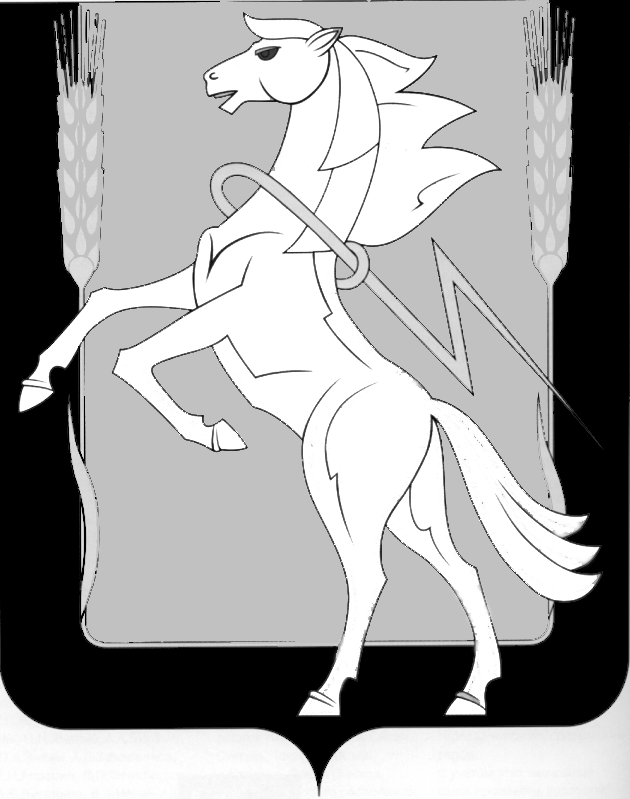 Совет депутатов Кременкульского сельского поселенияСосновского муниципального района Челябинской областитретьего созыва Р Е Ш Е Н И Е «14» июня 2019 г.                                                                                      № 428